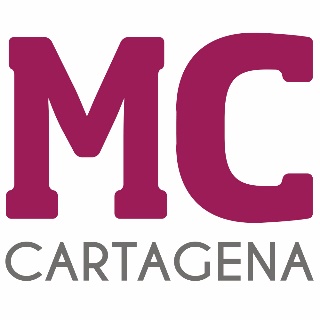 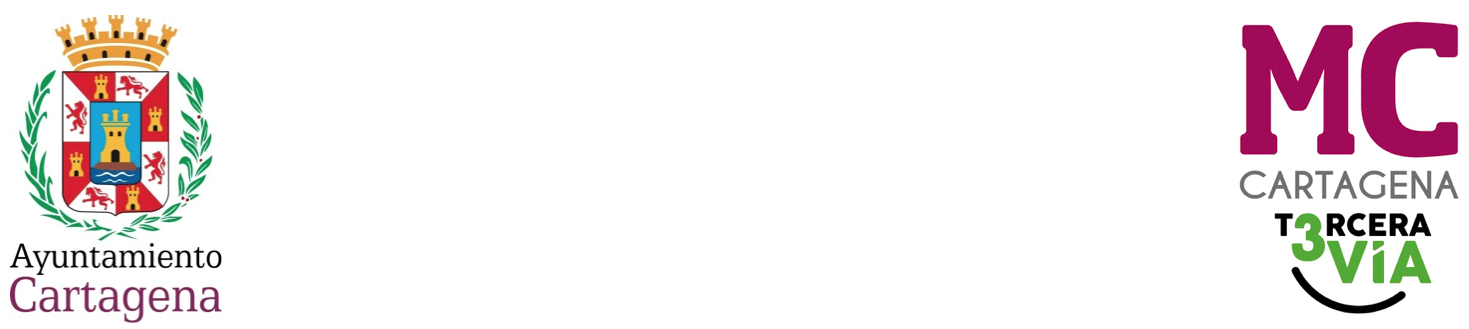 PREGUNTA QUE PRESENTA MARÍA DOLORES RUIZ ÁLVAREZ, CONCEJAL DEL GRUPO MUNICIPAL MC CARTAGENA SOBRE ‘MONASTERIO DE SAN GINÉS DE LA JARA’Hace un mes, la Asociación Cartaginense registró una solicitud de resolución a la alcaldesa del PP del siguiente tenor literal. “Que dado que el acuerdo de rehabilitar el edificio principal del Monasterio de San Ginés de la Jara goza de la ejecutividad y eficacia plena que le otorgan los artículos 38 y 39 de la Ley 39/2015, de 1 de octubre, del Procedimiento Administrativo Común de las Administraciones Públicas, sin que conste pronunciamiento alguno en vía jurisdiccional sobre suspensión de este o cualquier otro acuerdo o conjunto de acuerdos de la actuación integrada, dicha ejecución está avalada por las sentencias del Tribunal Superior de Justicia (TSJ) 141/2016 y 267/2022 y corresponde al gobierno municipal la ejecución de las mismas.Resuelva motivadamente (artículo 21 de la Ley 39/2015, 1 de octubre) requerir a Hansa Urbana la ejecución inmediata de las obras en los términos de la licencia concedida el 4 de abril de 2007 con la finalidad de avanzar conforme a lo determinado en el apartado tercero de la resolución de 27/04/2012 y se giren, con la finalidad de comprobar que las obras en el ámbito de la licencia UBMA 303/2007 se están realizando, visitas de inspección quincenales levantándose el acta correspondiente”.Por lo anteriormente expuesto, la concejal que suscribe eleva al Pleno la siguientePREGUNTA¿Piensa resolver expresamente en plazo el Gobierno municipal esta solicitud que, además está avalada por los servicios jurídicos de gestión urbanística, o se cobijará en el silencio administrativo para no dar cumplimiento a dos sentencias del TSJ? En Cartagena, a 13 de diciembre de 2022        Fdo. José López Martínez			    Fdo. María Dolores Ruiz ÁlvarezConcejal-Portavoz Grupo Municipal MC                Concejal Grupo Municipal MCA LA ALCALDÍA – PRESIDENCIA DEL EXCMO. AYUNTAMIENTO DE CARTAGENA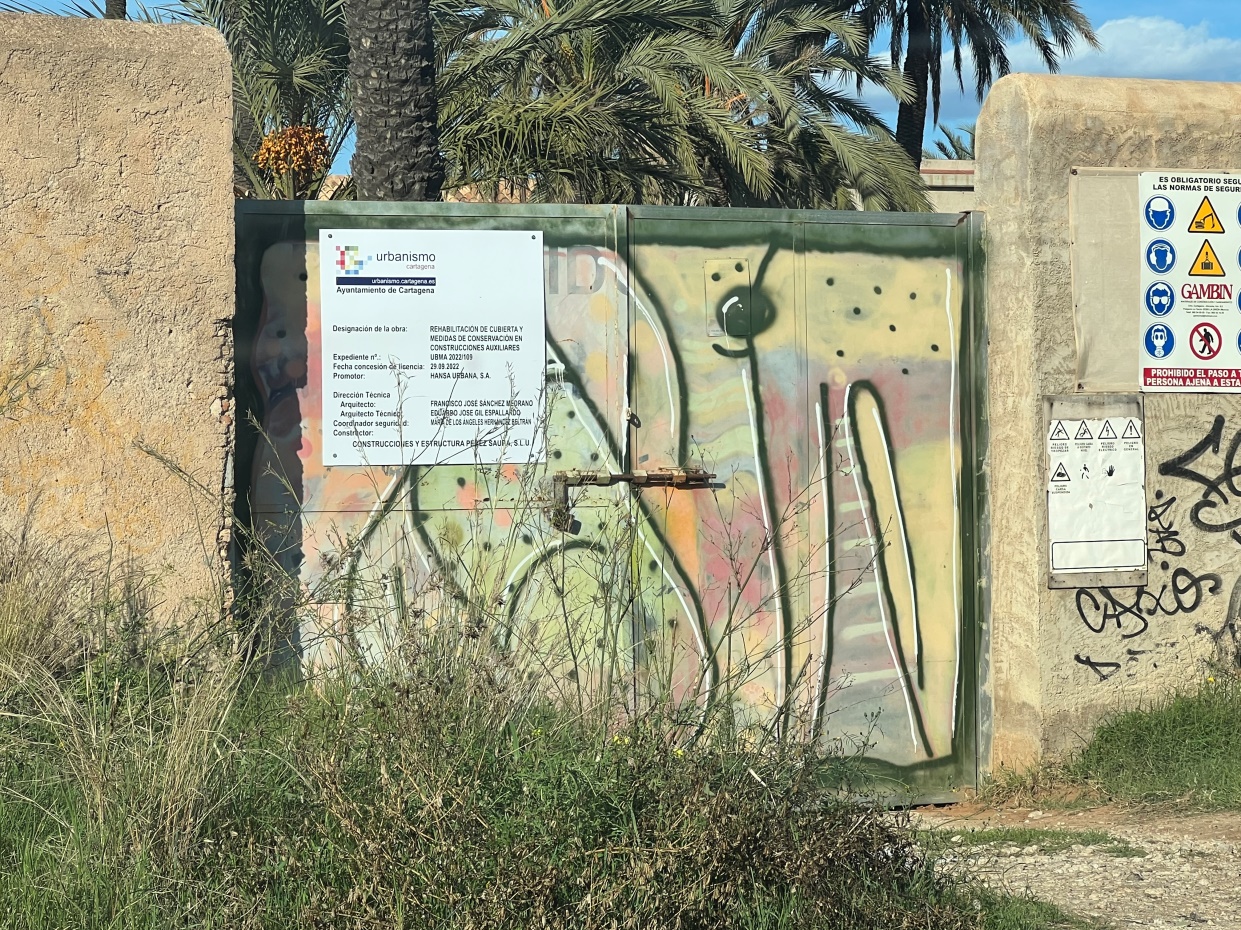 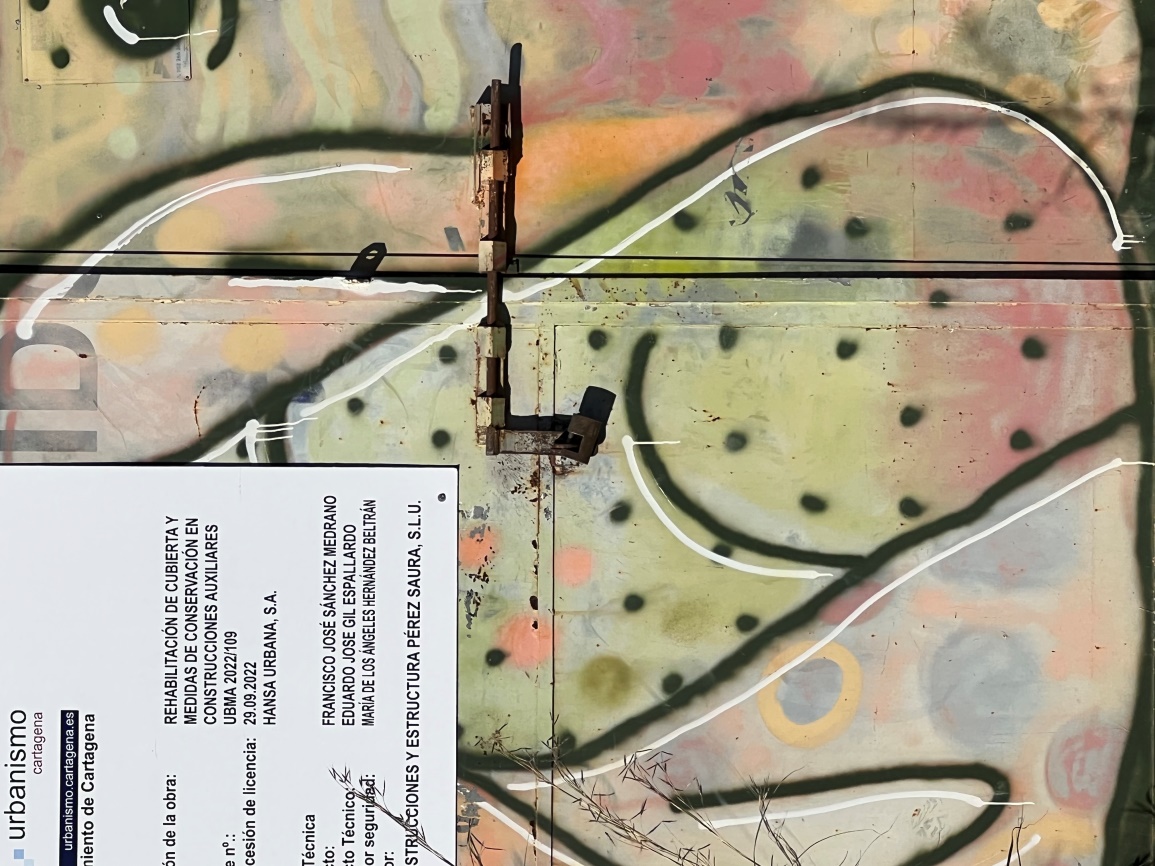 